行政许可类职权运行流程图建设项目安全设施设计审查其他非煤矿山、建设项目安全设施设计审查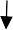 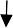 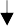 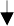 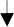 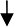 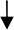 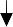 